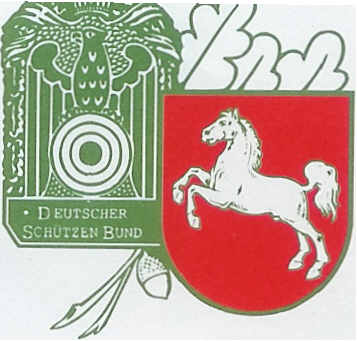 Landesligaleiter- BogenNiedersächsischer SportschützenverbandEckhard Frerichs * Im Wiedstruck 1 * 31249 Hohenhameln   Tel. 05128 / 95616  - Handy: 0170 1657590 -       Email:Eckhard.Frerichs@freenet.de___________________________________________________________________________________________________________Lizenzabgabe für die Saison 2024 / 2025Letzter Abgabetermin 30.6.2024Achtung Posteingang Samstag 29.6. 2024Verbandsoberliga   Verbandsoberliga   Verbandsoberliga   Verbandsoberliga   Verbandsliga A   Verbandsliga A   VereinVereinVereinVereinVereinVerein1.BSV Toxophilus Bad HarzburgBSV Toxophilus Bad HarzburgBSV Toxophilus Bad HarzburgBSV Toxophilus Bad Harzburg1.1.BSC WunstorfBSC Wunstorf2.VFL GrasdorfVFL GrasdorfVFL GrasdorfVFL Grasdorf2.2.TV Jahn WalsrodeTV Jahn Walsrode3.SV Scherenbostel SV Scherenbostel SV Scherenbostel SV Scherenbostel 3.3.SV WatenbüttelSV Watenbüttel4.Wolfsburger BCWolfsburger BCWolfsburger BCWolfsburger BC4.4.SG Hagenburg Altenhagen - 1SG Hagenburg Altenhagen - 15.BSC GarbsenBSC GarbsenBSC GarbsenBSC Garbsen5.5.SV Scherenbostel - 1SV Scherenbostel - 16.BSV Helstorf BSV Helstorf BSV Helstorf BSV Helstorf 6.6.ASC GöttingenASC Göttingen7.SKO SchöningenSKO SchöningenSKO SchöningenSKO Schöningen7.7.VfV Concordia AlvesrodeVfV Concordia Alvesrode8.BSC Clauen BSC Clauen BSC Clauen BSC Clauen 8.8.BSC Clauen - 1BSC Clauen - 1Verbandsliga B     Verbandsliga B     Verbandsliga B     Verbandsliga B     VereinVereinVereinVerein1.SV Meine SV Meine SV Meine SV Meine 2.KKS EdemissenKKS EdemissenKKS EdemissenKKS Edemissen3.SSG GifhornSSG GifhornSSG GifhornSSG Gifhorn4.VFL Grasdorf e.V. - 1VFL Grasdorf e.V. - 1VFL Grasdorf e.V. - 1VFL Grasdorf e.V. - 15.SV Unterstedt                         SV Unterstedt                         SV Unterstedt                         SV Unterstedt                         6.SV DauelsenSV DauelsenSV DauelsenSV Dauelsen7. SV TündernSV TündernSV TündernSV Tündern8.ASC Göttingen - 1ASC Göttingen - 1ASC Göttingen - 1ASC Göttingen - 1BlankbogenoberligaBlankbogenoberligaBlankbogenoberligaBlankbogenoberligaBlankbogenverbandsligaBlankbogenverbandsligaVereinVereinVereinVereinVereinVerein1.SC WietzenbruchSC WietzenbruchSC WietzenbruchSC Wietzenbruch1.1.ASC Göttingen-1ASC Göttingen-12.SV NienhagenSV NienhagenSV NienhagenSV Nienhagen2.2.SV UnterstedtSV Unterstedt3.ASC GöttingenASC GöttingenASC GöttingenASC Göttingen3.3.Wolfsburger BCWolfsburger BC4.BSV HänigsenBSV HänigsenBSV HänigsenBSV Hänigsen4.4.Achim BogenschützenAchim Bogenschützen5.BSC ClauenBSC ClauenBSC ClauenBSC Clauen5.5.SCW GöttingenSCW Göttingen6.VfV Concordia AlvesrodeVfV Concordia AlvesrodeVfV Concordia AlvesrodeVfV Concordia Alvesrode6.6.BSC Clauen 1BSC Clauen 17.SV ScherenbostelSV ScherenbostelSV ScherenbostelSV Scherenbostel7.7.8.8.8.Stand 29.06.2024Stand 29.06.2024 Lizenz liegt vor                                           Lizenz liegt nicht vor Lizenz liegt vor                                           Lizenz liegt nicht vor Lizenz liegt vor                                           Lizenz liegt nicht vor Lizenz liegt vor                                           Lizenz liegt nicht vor